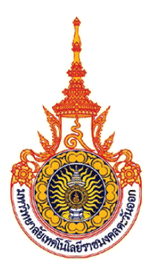 แผนกลยุทธ์การพัฒนางานประกันคุณภาพการศึกษามหาวิทยาลัยเทคโนโลยีราชมงคลตะวันออก ประจำปีงบประมาณ 2559-2562(ฉบับทบทวน พ.ศ.2562)สำนักงานประกันคุณภาพมหาวิทยาลัยเทคโนโลยีราชมงคลตะวันออกบทนำ	การประกันคุณภาพการศึกษา คือการพัฒนาคุณภาพการบริหารจัดการในการดำเนินการของสถานศึกษา โดยมีจุดมุ่งหมายเพื่อพัฒนาคุณภาพผู้เรียนและสร้างความเชื่อมั่นให้กับผู้รับบริการทางการศึกษาที่จะได้รับบริการด้านการศึกษาจากสถานศึกษาที่มีมาตรฐาน การประกันคุณภาพจึงเป็นเครื่องมือสำคัญในการพัฒนาคุณภาพการศึกษา  มหาวิทยาลัยเทคโนโลยีราชมงคลตะวันออกใช้ระบบการประกันคุณภาพการศึกษาภายในตามแนวทางของสำนักงานคณะกรรมการการอุดมศึกษา (สกอ.) ในการกำกับและพัฒนาคุณภาพการจัดการศึกษา ซึ่งประกอบด้วยระบบการประกันคุณภาพภายในระดับหลักสูตร ระดับคณะ และระดับสถาบัน โดยที่การดำเนินงานด้านประกันคุณภาพจะประกอบด้วยกิจกรรมหลักคือ การควบคุมคุณภาพ  การตรวจสอบคุณภาพ การประเมินคุณภาพ และการปรับปรุงคุณภาพ ให้ครอบคลุมและสอดคล้องกับพันธกิจอุดมศึกษา 4 ประการ ได้แก่ (1) การผลิตบัณฑิต (2) การวิจัย (3) การบริการวิชาการ และ (4) การทำนุบำรุงศิลปวัฒนธรรม	การจัดทำแผนพัฒนาการประกันคุณภาพการศึกษาของมหาวิทยาลัยฉบับนี้ คณะกรรมการพัฒนาระบบประกันคุณภาพมหาวิทยาลัยเทคโนโลยีราชมงคลตะวันออก ได้วิเคราะห์ให้มีความสอดคล้องกับกรอบมาตรฐานคุณวุฒิระดับอุดมศึกษาแห่งชาติ พ.ศ. 2552  แผนพัฒนาเศรษฐกิจและสังคมแห่งชาติ  กรอบแผนอุดมศึกษา  นโยบายรัฐบาล และยุทธศาสตร์การพัฒนามหาวิทยาลัย โดยผ่านกระบวนการมีส่วนร่วมในการวิเคราะห์สภาพการณ์ของมหาวิทยาลัยในปัจจุบัน  สำนักงานประกันคุณภาพมหาวิทยาลัยเทคโนโลยีราชมงคลตะวันออก เป็นหน่วยงานหลักที่ดำเนินการบริหารงานตามยุทธศาสตร์ด้านการประกันคุณภาพของมหาวิทยาลัย สนับสนุนส่งเสริมการดำเนินงานประกันคุณภาพของหน่วยงานทุกระดับเพื่อพัฒนามหาวิทยาลัยสู่องค์กรคุณภาพที่ได้รับการรับรองมาตรฐานการศึกษาสำนักงานประกันคุณภาพมหาวิทยาลัยเทคโนโลยีราชมงคลตะวันออกยุทธศาสตร์การพัฒนามหาวิทยาลัยเทคโนโลยีราชมงคลตะวันออก พ.ศ.2561-2565 วิสัยทัศน์ (Vision)	มหาวิทยาลัยชั้นนำในการสร้างบัณฑิตนักปฏิบัติระดับประเทศปรัชญา (Philosophy)	มหาวิทยาลัยเทคโนโลยีราชมงคลตะวันออก พัฒนาคน พัฒนาชาติปณิธาน (Pledge)	สู้งาน วิชาการดี มีคุณธรรม เป็นผู้นำด้านเทคโนโลยีค่านิยมองค์กร (Corporate Values)IAM RMUTTOI 	Identification 		รูจักตัวเองA	 Acceptation 		ไดรับการยอมรับM 	Mindset 		มีความคิดR 	Respectfulness 	มีความนานับถือM 	Morality 		มีจริยธรรมU 	Usefulness 		ทําตัวเปนประโยชนT 	Tangibleness 		มีความเปนตัวตนT 	Technology 		มีเทคโนโลยีO 	Opportunity 		มีการใหโอกาสวัฒนธรรมองคกร (Organization Cuture)1. มีความตื่นตัว กระตือรือรน ตอการเปลี่ยนแปลง กลาที่จะเผชิญหนากับความจริง เปดใจรับคําวิพากษวิจารณเพื่อปรับปรุงการทํางานใหดีขึ้น ยึดมั่นในกฎระเบียบ และธรรมาภิบาล2. คํานึงถึงประโยชนสวนรวม ประนีประนอม และมีการยอมรับความคิดเห็น3. มีความคิดสรางสรรคในการทํางาน ศรัทธา จงรักภักดีตอองคกร ขยันอดทน ทํางานเปนทีม และมีจิตใจของการบริการ4. เปนองคกรทางวิชาการที่เนนการถายทอดความรู แลกเปลี่ยนความรูในองคกร และการสื่อสารที่ดีในองคกรอัตลักษณ์ (RMUTTO Identity)	บัณฑิตนักปฏิบัติเอกลักษณ์ (RMUTTO Uniqueness)	มหาวิทยาลัยนำความรู้สู่สังคมพันธกิจ (Mission)พัฒนาและถ่ายทอดความรู้เพื่อผลิตบัณฑิตนักปฏิบัติให้มีคุณลักษณะที่พึงประสงค์ และเป็นพลเมืองที่มีคุณค่าของประเทศศึกษา วิจัย และสร้างสรรค์ผลงานทางวิชาการและวิชาชีพที่สร้างคุณค่า และนำผลไปใช้ให้เกิดประโยชน์ สร้างองค์ความรู้และนวัตกรรมในการพัฒนาประเทศนำองค์ความรู้ทั้งศาสตร์และศิลป์ให้บริการทางวิชาการแก่สังคม เพื่อเสริมสร้างความเข้มแข็ง ของคุณภาพชีวิต และเกิดการพัฒนาแก่สังคมเป็นแหล่งสร้างอนุรักษ์ศิลปวัฒนธรรมและภูมิปัญญาของภาคตะวันออกพัฒนาระบบการบริหารและการจัดการองค์กรโดยยึดหลักของวิธีการบริหารจัดการที่ดียุทธศาสตร์ (strategic)ยุทธศาสตร์ ที่ 1 การผลิตบัณฑิตและพัฒนานักศึกษาให้เป็นบัณฑิตนักปฏิบัติระดับประเทศยุทธศาสตร์ ที่ 2 เป็นองค์กรที่มีศักยภาพด้านการวิจัย และพัฒนาองค์ความรู้ยุทธศาสตร์ ที่ 3 พัฒนาการบริการวิชาการเพื่อการพัฒนาที่ยั่งยืนยุทธศาสตร์ ที่ 4 เป็นองค์กรด้านการอนุรักษ์ พัฒนา ถ่ายทอด ฟื้นฟู วัฒนธรรมประเพณียุทธศาสตร์ ที่ 5 สร้างการบริหารและการจัดการองค์กรที่ดียุทธศาสตร์ ที่ 1 การผลิตบัณฑิตและพัฒนานักศึกษาให้เป็นบัณฑิตนักปฏิบัติระดับประเทศเป้าประสงค์ : บัณฑิตนักปฏิบัติที่มีคุณภาพ เป็นผู้ที่มีคุณธรรม มีจริยธรรมและพร้อมใช้งาน ตามความต้องการของผู้ใช้บัณฑิต และทันต่อสังคมที่เปลี่ยนแปลง อยู่ร่วมกับผู้อื่นได้ในสังคมอย่างมีความสุข และพร้อมก้าวเข้าสู่ศตวรรษที่ 21  ที่มุ่งเน้น “คนดี เก่ง และแข็งแรง”ตัวชี้วัด : 1.1 ร้อยละของบัณฑิตที่มีงานทำหรือประกอบอาชีพอิสระทั้งในประเทศและต่างประเทศภายในระยะเวลา 1 ปี อย่างน้อยร้อยละ 751.2 ความพึงพอใจของนายจ้างที่มีต่อบัณฑิตทั้งทางด้านความสามารถเชิงวิชาชีพ ทักษะปฏิบัติและคุณธรรม จริยธรรม ไม่น้อยกว่าร้อยละ 80กลยุทธ์ที่ปรับปรุงและพัฒนาหลักสูตรให้ตรงตามเกณฑ์มาตรฐานหลักสูตร รายวิชาที่กำหนด(รู้จริง) และความต้องการของผู้ใช้บัณฑิต ตัวชี้วัดความสำเร็จของกลยุทธ์/ค่าเป้าหมาย1.1.1 หลักสูตรที่ร่วมมือกับคู่ความร่วมมือ 3 แห่ง 1.1.2 จำนวนรายวิชาที่สอน/ใชสื่อเป็นภาษาอังกฤษ เพิ่มขึ้นเป็น รอยละ 501.1.3 หลักสูตรที่เป็นนานาชาติหรือภาษาอังกฤษเพิ่มขึ้น1.1.4 จำนวนหลักสูตรระยะสั้นสำหรับผู้เรียนในวัยทำงาน และผู้สูงอายุ1.1.5 จำนวนหลักสูตรบัณฑิตศึกษาที่สนองตอบต่อการพัฒนาประเทศเพิ่มขึ้น1.1.6 จำนวนนักศึกษาบัณฑิตศึกษาเพิ่มขึ้นการพัฒนากระบวนการเรียนการสอนสำหรับการเรียนรู้ตลอดชีวิตสู่การเปลี่ยนแปลงให้ทันต่อ   พลวัตรของสังคมไทยและสังคมโลกตัวชี้วัดความสำเร็จของกลยุทธ์1.2.1 จำนวนอาจารย์ที่ได้รับการพัฒนาให้เป็น Smart Teaching ร้อยละ 50 ในปี 25651.2.2 จำนวนรายวิชาที่พัฒนาไปสู่ e-Learning เป็น ร้อยละ 60พัฒนาระบบการรับเข้าที่มีความหลากหลายตัวชี้วัดความสำเร็จของกลยุทธ์1.3.1 นักเรียนที่มีคุณธรรมเข้าศึกษาที่ มทร.ตะวันออก ปีละไม่น้อยกว่า 10 คน (โควต้าเด็กดี)1.3.2 นักเรียนพิการที่เข้าศึกษาที่ มทร.ตะวันออก ปีละไม่น้อยกว่า 10 คน1.3.3 มีจำนวนนักศึกษาเพิ่มขึ้น พัฒนานักศึกษาอย่างสร้างสรรค์ให้เป็นบัณฑิตที่พึงประสงค์ของสังคมตัวชี้วัดความสำเร็จของกลยุทธ์1.4.1 นักศึกษาเข้าร่วมกิจกรรมเพื่อการพัฒนาชนบทไม่น้อยกว่าปีละ 200 คน1.4.2 นักศึกษาที่เข้าร่วมกิจกรรมต่อต้านคอรัปชั่นไม่น้อยกว่าปีละ 200 คน1.4.3 นักศึกษาโดยเป็นผู้ช่วยนักวิจัยเข้าร่วมโครงการ Talent Mobility ของสำนักงานคณะกรรมการการอุดมศึกษา จำนวนปีละไม่น้อยกว่า 10 คน1.4.4 นักศึกษาเข้าร่วมโครงการสหกิจศึกษา 100 คน ในปี พ.ศ.25621.4.5 มีหลักเกณฑ์การประเมินทักษะของนักศึกษาและ skill Transcriptการพัฒนาการเป็นผู้ประกอบการใหม่ให้นักศึกษาตัวชี้วัดความสำเร็จของกลยุทธ์1.5.1 นักศึกษา/ศิษย์เก่าเข้าร่วมโครงการบ่มเพาะวิสาหกิจ ปีละ 100 คน1.5.2 โครงการร่วมลงทุนกับภาคเอกชน ปีละ 1 โครงการยุทธศาสตร์ ที่ 2 เป็นองค์กรที่มีศักยภาพด้านการวิจัย เพื่อพัฒนาองค์ความรู้เป้าประสงค์ : ผลิตผลงานวิจัยที่มีศักยภาพเป็นที่ยอมรับระดับชาติและนานาชาติ สังคมได้รับองค์ความรู้จากงานวิจัยที่มีคุณภาพและช่วยในการแก้ไขปัญหาของชุมชนสังคม และประเทศ สอดคลองกับเขตนวัตกรรมระเบียงเศรษฐกิจภาคตะวันออก(EECi) และ Thailand 4.0ตัวชี้วัด : 2.1 จำนวนผลงานวิจัยที่นำไปใช้ประโยชน์ในการแก้ปัญหาเชิงพื้นที่ไม่น้อยกว่า 2 ด้าน2.2 จำนวนโครงการที่ใชผลงานวิจัยไปแกปญหาเชิงพื้นที่ที่สอดคลองกับเขตนวัตกรรมระเบียงเศรษฐกิจภาคตะวันออก (EECi) และ Thailand 4.0 อย่างเป็นรูปธรรม ที่เป็นที่ยอมรับในระดับประเทศไม่นอยกวา 3 โครงการ2.3 จำนวนครัวเรือนและจำนวนประชากรที่ได้รับประโยชน์จากโครงการ2.4  จำนวนสิทธิบัตร อนุสิทธิบัตรและลิขสิทธิ์ที่เพิ่มขึ้น ไม่น้อยกว่า 10 รายการเมื่อสิ้นปี พ.ศ. 25622.5  จำนวนผลงานวิจัยที่ได้รับการตีพิมพ์และอ้างอิงในระดับนานาชาติ ในวารสารที่อยู่ในฐานข้อมูล SCOPUS/ISI มีสัดส่วนมากกว่า ร้อยละ 2 เมื่อสิ้นปี พ.ศ. 25622.6  ร้อยละของงานวิจัยที่เกิดนวัตกรรมและเกิดรายได้  2.7  ร้อยละของจำนวนผลงานวิจัยระดับบัณฑิตศึกษาที่ได้รับการตีพิมพ์ในระดับนานาชาติ กลยุทธ์ที่พัฒนาศักยภาพของนักวิจัยให้สามารถผลิตผลงานที่มีคุณภาพและแก้ไขปัญหาของสถาบัน เชิงพื้นที่ ท้องถิ่น และประเทศตัวชี้วัดความสำเร็จของกลยุทธ์2.1.1 ผลงานตีพิมพ์เผยแพร่ในวารสาร SCOPUS/ISI มี สัดส่วนมากกว่าร้อยละ 2 เมื่อสิ้นปี พ.ศ.25622.1.2 สัดส่วนนักวิจัยต่อจำนวนอาจารย์ทั้งหมดมากกว่าร้อยละ 30 เมื่อสิ้นปี พ.ศ.25622.1.3 อาจารย์/นักวิจัยที่เข้าร่วมโครงการ Talent Mobility จำนวน 10 คน2.1.4 อาจารย์รุ่นใหม่ที่ไปทำวิจัยกับมหาวิทยาลัยชั้นนำของประเทศ ปีละ 5 คน2.1.5 นักวิจัยที่เป็น Visiting Professor และนักวิจัยหลังปริญญาเอกไม่น้อยกว่า 1 คนต่อปีปรับปรุงโครงสร้างพื้นฐานด้านการวิจัยและสร้างบรรยากาศการวิจัยที่เอื้อต่อการผลิตผลงานที่มีคุณภาพตัวชี้วัดความสำเร็จของกลยุทธ์2.2.1 ทุนวิจัยที่เพิ่มขึ้นเป็นปีละไม่น้อยกว่า 10 ล้านบาทนำผลงานวิจัยและนวัตกรรมสู่การสร้างคุณค่าในเชิงพาณิชย์และการใช้ประโยชน์เพื่อสังคมตัวชี้วัดความสำเร็จของกลยุทธ์2.3.1 การประชุมวิชาการระดับนานาชาติปีละไม่น้อยกว่า 1 ครั้ง2.3.2 จำนวนผลงานวิจัยที่นำไปใช้ประโยชน์เพื่อการแก้ไขปัญหาเชิงพื้นที่ การใช้ประโยชน์เชิง        พาณิชย์และอุตสาหกรรม ไม่น้อยกว่าร้อยละ 20 ของงานวิจัยที่ผลิตได้2.3.3 ทรัพย์สินทางปัญญาที่ยื่นขอจดทะเบียนไม่น้อยกว่า 5 รายการเมื่อสิ้นปี 2562ยุทธศาสตร์ที่ 3 พัฒนาการบริการวิชาการเพื่อการพัฒนาที่ยั่งยืนเป้าประสงค์ : เป็นผู้นำด้านบริการวิชาการด้วยวัฒนธรรมองค์กรที่เป็นนักปฏิบัติด้วยความห่วงใย ใส่ใจ                 และดูแลสังคมตัวชี้วัด : 3.1  มีหน่วยงานการให้บริการวิชาการที่ชัดเจนจำนวนชุมชนที่ได้รับการบริการจากมหาวิทยาลัยเทคโนโลยีราชมงคลตะวันออกอย่าง   บูรณาการสาขาวิชาต่าง ๆ ไม่น้อยกว่า 2 ชุมชนต่อปี ให้บริการพัฒนาทรัพยากรมนุษย์แก่หน่วยงานต่าง ๆ ทั้งในแง่ของการฝึกอบรมและให้คำปรึกษาไม่น้อยกว่า ปีละ 3 หน่วยงานกลยุทธ์ที่สร้างความรับผิดชอบของมหาวิทยาลัยต่อชุมชน สังคม และสิ่งแวดล้อม USR : University-Social Responsibilityตัวชี้วัดความสำเร็จของกลยุทธ์3.1.1 กิจกรรมร่วมกับชุมชนปีละไม่น้อยกว่า 4 ชุมชนพัฒนามหาวิทยาลัยให้เป็นองค์กรที่นำเสนอทางเลือกที่ดี และมีความรับผิดชอบต่อสังคมตัวชี้วัดความสำเร็จของกลยุทธ์3.2.1 โครงการพระราชดาริฯ ปีละ 10 โครงการ3.2.2 นักศึกษาเข้าร่วมโครงการเพื่อพัฒนาชนบท ปีละ 200 คน 3.2.3 มีชุมชนต้นแบบที่ได้รับการบริการทางด้านวิชาการจากมหาวิทยาลัยไม่น้อยกว่า 4 ชุมชน3.2.4 มีโครงการเตรียมความพร้อมการดูแลผู้สูงอายุ ไม่น้อยกว่า 2 โครงการสนับสนุนให้มหาวิทยาลัยเทคโนโลยีราชมงคลตะวันออกเป็นศูนย์กลางการพัฒนาทรัพยากรมนุษย์ที่สำคัญของภาคตะวันออกตัวชี้วัดความสำเร็จของกลยุทธ์3.3.1 บุคลากรของ มทร. ตะวันออก ผ่านการอบรม ปีละ 100 คน 3.3.2 มีโครงการให้บริการพัฒนาทรัพยากรมนุษย์ให้กับหน่วยงานภายนอกไม่น้อยกว่าปีละ 10 หน่วยงาน3.3.3 มีหลักสูตรอบรมระยะสั้นสำหรับฝึกอาชีพและการพัฒนาวิชาชีพร่วมกับสถาบันอย่างต่อเนื่องไม่น้อยกว่าปีละ 5 หลักสูตรยุทธศาสตร์ที่ 4 เป็นองค์กรด้านการอนุรักษ์ พัฒนา ถ่ายทอด ฟื้นฟู วัฒนธรรมประเพณีเป้าประสงค์ : ร่วมอนุรักษ์ ส่งเสริมและสร้างจิตสำนึกให้บุคลากรและนักศึกษามีบทบาทในการส่งเสริม                 เกี่ยวกับศิลปวัฒนธรรมและภูมิปัญญาท้องถิ่นตัวชี้วัด :  4.1  จำนวนงานวิจัยด้านศิลปะและวัฒนธรรมที่เพิ่มขึ้น และจำนวนบทความวิจัยที่ได้รับการตีพิมพ์เผยแพร่ทั้งในระดับชาติและนานาชาติ ร้อยละ 2 จากฐานงานวิจัยทั้งหมดของมหาวิทยาลัย4.2 จำนวนโครงการที่ได้รับการยอมรับว่าเป็นผู้นำในการอนุรักษ์และประยุกต์ใช้ศิลปะและวัฒนธรรมของภาคตะวันออก ไม่น้อยกว่า 2 โครงการกลยุทธ์ที่การอนุรักษ์ สืบสาน และสร้างคุณค่าศาสนา ศิลปวัฒนธรรมไทยและภูมิภาคตะวันออกตัวชี้วัดความสำเร็จของกลยุทธ์มีฐานข้อมูลที่เกี่ยวข้องกับศิลปวัฒนธรรมภาคตะวันออกและ ใช้เป็นแหล่งอ้างอิงได้ เพิ่มขึ้นอย่างน้อย 1ด้านภายในปี 25624.1.2   งานวิจัยด้านศิลปะและวัฒนธรรมปีละไม่น้อยกว่า 2 โครงการ4.1.3   การประชุมวิชาการด้านศิลปะและวัฒนธรรม ปีละไม่น้อยกว่า 1 ครั้งยุทธศาสตร์ที่ 5 สร้างการบริหารและการจัดการองค์กรที่ดีเป้าประสงค์ : เป็นองค์กรที่มีการจัดการที่ดี (Good Governance Organization) ที่เป็นมิตรต่อสิ่งแวดล้อม มีระบบบริหารจัดการองค์กรที่มีประสิทธิภาพ มีธรรมาภิบาล มีบุคลากรที่มีคุณภาพ             มีเทคโนโลยีและสารสนเทศที่ทันสมัยที่เชื่อมโยงทุกภารกิจของมหาวิทยาลัยและมีแนวทางวิธีการหารายได้เพื่อการพึ่งตนเองตัวชี้วัด :   5.1 มีการนำเทคโนโลยีสารสนเทศเข้ามาใช้ในกระบวนการทำงานในหน่วยงานของมหาวิทยาลัยไม่น้อยกว่าร้อยละ 805.2 กระบวนการทำงานในหน่วยงานของมหาวิทยาลัยเทคโนโลยีราชมงคลตะวันออก        ในแต่ละภารกิจมีประสิทธิภาพ คือ มีความรวดเร็ว ลดขั้นตอนและระยะเวลาในการปฏิบัติงาน              ไม่น้อยกว่าร้อยละ 60 อาจารย์ดำรงตำแหน่งทางวิชาการเพิ่มขึ้นเป็น ร้อยละ 5 (Baseline ปี 2559 เทียบปี 2560 ร้อยละ 1.00)  และอาจารย์ที่มีคุณวุฒิปริญญาเอกเพิ่มเป็นร้อยละ 15 (Baseline ปี 2559 เทียบปี 2560 ร้อยละ 12.06) ภายในปี 2562 มีบุคลากรที่มีสมรรถนะสูงและผู้เชี่ยวชาญชาวต่างประเทศเข้ามาทำงานในมหาวิทยาลัย ปีละ 5 คน มีการพัฒนาวิสาหกิจของมหาวิทยาลัยเพื่อมีรายได้ มีรายได้จากการลงทุน การบริหารจัดการทรัพยากร ทรัพย์สิน และทรัพย์สินทางปัญญาเพิ่มขึ้นไม่น้อยกว่าร้อยละ 5 ผลการตรวจประเมินการประกันคุณภาพจากทุกหน่วยงาน อยู่ในระดับดีมากกลยุทธ์ที่พัฒนาระบบบริหารจัดการองค์กรที่ดีมีธรรมาภิบาลตัวชี้วัดความสำเร็จของกลยุทธ์5.1.1 มีการปรับปรุงกระบวนการทำงาน(Business Process Redesign, BPR) ในทุกภารกิจของมหาวิทยาลัยและคณะ โดยให้สามารถลดขั้นตอนการปฏิบัติงานแต่ละภารกิจลดลงไม่น้อยกว่าร้อยละ 60 โดยใช้ระบบ IT ทำได้แล้วเสร็จภายในปี 25625.1.2 มีการปรับปรุง ระเบียบ/ข้อบังคับ/ประกาศของ พ.ร.บ.มหาวิทยาลัยได้แล้วเสร็จทั้งหมดภายในปี 2561 5.1.3 มีรายงานการบริหารความเสี่ยงที่มีประสิทธิภาพสามารถสะท้อนผลการปฏิบัติงานครบทุกหน่วยงาน 5.1.4 มีการพัฒนาโครงสร้างพื้นฐานด้าน ICT ที่มีความมั่นคง และปลอดภัย ให้มีประสิทธิภาพทั้งด้าน Security , Cloudplatform ที่เชื่อมโยงฐานข้อมูลทุกด้านของ มทร.ตอ. เพื่อใช้ในการบริหารจัดการและการตัดสินใจของผู้บริหาร 5.1.5 มีการพัฒนานวัตกรรมและเทคโนโลยีที่นำสมัยทั้งด้าน ICT และพัฒนาประสิทธิภาพของโครงข่าย ICT โดยเฉพาะระบบ Wifi ให้ครอบคลุมพื้นที่ให้บริการ 5.1.6 มีระบบ CCTV ที่สมบูรณ์เป็นระบบเดียวกันครอบคลุมพื้นที่หลักของมหาวิทยาลัย5.1.7 อุบัติเหตุที่ลดลง ร้อยละ 20 ต่อปี5.1.8 มีการพัฒนาระบบโครงสร้างพื้นฐานของมหาวิทยาลัย ให้สมบูรณ์และพัฒนาพื้นที่และสิ่งแวดล้อมให้เป็นแหล่งเรียนรู้และการพักอาศัยที่นำสมัยน่าอยู่น่าเรียน  5.1.9 มีการพัฒนาและส่งเสริมการใช้พลังงานสะอาด (Clean Energy) ที่เป็นรูปธรรม 5.1.10 มีการพัฒนาเศรษฐกิจสร้างสรรค์ด้วยศาสตร์ของมหาวิทยาลัยและท้องถิ่น 5.1.11 มีการดำเนินการเตรียมความพร้อมเพื่อรองรับการพัฒนาระเบียงเศรษฐกิจพิเศษภาคตะวันออก (EEC) พัฒนาระบบบริหารงานบุคคลที่สนับสนุนการขับเคลื่อนไปสู่มหาวิทยาลัยชั้นนำในการสร้างบัณฑิตนักปฏิบัติของประเทศตัวชี้วัดความสำเร็จของกลยุทธ์5.2.1 มีระบบการบริหารงานบุคคลที่ยืดหยุ่นสามารถรับเข้าบุคลากรที่มีสมรรถนะสูงและอาจารย์ต่างชาติได้5.2.2 มีระบบการประเมินที่มีประสิทธิภาพสามารถสะท้อนผลการปฏิบัติงาน 5.2.3 มีบุคลากรที่ได้รับการเตรียมให้เป็นผู้บริหารรุ่นใหม่ที่จะรับผิดชอบมหาวิทยาลัยในอนาคตอย่างน้อย 50 คน5.2.4 มีโครงการและกิจกรรมที่ส่งเสริมสนับสนุนให้คณาจารย์เข้าสู่ตำแหน่งทางวิชาการทุกระดับ (ผศ., รศ., ศ.) ไม่น้อยกว่าปีละ 2 โครงการและอาจารย์เข้าร่วมกิจกรรมไม่น้อยกว่าร้อยละ20ต่อปี5.2.5 มีทุนสนับสนุนให้คณาจารย์ไปศึกษาต่อระดับปริญญาเอกปีละไม่น้อยกว่า 10 ล้านบาท5.2.6 มีความร่วมมือกับมหาวิทยาลัยทั้งในและต่างประเทศ ที่สนับสนุนให้อาจารย์ไปศึกษาและพัฒนาศักยภาพในต่างประเทศ ไม่น้อยกว่าปีละ 3 มหาวิทยาลัยการพัฒนาระบบการประกันคุณภาพที่เหมาะสมและได้มาตรฐานตัวชี้วัดความสำเร็จของกลยุทธ์5.3.1 มีระบบการประเมินที่มีประสิทธิภาพสามารถสะท้อนผลการปฏิบัติงาน 5.3.2 มีระบบสารสนเทศด้านการประกันคุณภาพ5.3.3 ผลการตรวจประเมินการประกันคุณภาพจากหน่วยงานต่าง ๆ อยู่ในระดับดี - ดีมากการสร้างวัฒนธรรมองค์กรที่ดี และการสื่อสารองค์กรที่ดี โดยเน้นความสามัคคี มองประโยชน์ส่วนรวมเป็นที่ตั้งตัวชี้วัดความสำเร็จของกลยุทธ์5.4.1 ความสำเร็จของกิจกรรมของประชาคม มทร.ตะวันออก มีความพึงพอใจมากกว่าร้อยละ 80 5.4.2 ความสำเร็จของการสื่อสารองค์กรที่เข้าใจและเป็นไปในทิศทางเดียวกัน ภายใต้ความสะดวก รวดเร็ว กระชับ และมีประสิทธิภาพ มีความพึงพอใจของบุคลากร และนักศึกษาของมหาวิทยาลัยมากกว่าร้อยละ 80จัดหารายได้จากการบริหารจัดการทรัพยากร ทรัพย์สิน ทรัพย์สินทางปัญญาของมหาวิทยาลัยตัวชี้วัดความสำเร็จของกลยุทธ์5.5.1 รายได้จากการบริหารจัดการทรัพย์สินของมหาวิทยาลัยเพิ่มขึ้นไม่น้อยกว่าร้อยละ 5 ต่อปี5.5.2 รายได้จากการระดมทุนของศิษย์เก่ามากกว่า 1 ล้านบาทต่อปี5.5.3 ข้อมูลศิษย์เก่าที่รวบรวมได้คิดเป็นร้อยละ 70แผนยุทธศาสตร์การพัฒนางานประกันคุณภาพ  มหาวิทยาลัยเทคโนโลยีราชมงคลตะวันออก ประจำปีงบประมาณ 2559-2562นโยบายการบริหารและพัฒนางานประกันคุณภาพ สำนักงานประกันคุณภาพ  มหาวิทยาลัยเทคโนโลยีราชมงคลตะวันออกปรัชญา	งานประกันคุณภาพคือหัวใจสำคัญในการพัฒนาการศึกษาทุกระดับปณิธาน	มุ่งมั่นดำเนินงานด้านประกันคุณภาพทุกระดับอย่างต่อเนื่องอัตลักษณ์	บุคลากรด้านประกันคุณภาพ ทุ่มเท ใส่ใจ พัฒนางานประกันคุณภาพทุกระดับวิสัยทัศน์	พัฒนางานประกันคุณภาพการศึกษาอย่างต่อเนื่องมุ่งสู่องค์กรคุณภาพบทบาทหน้าที่สำนักงานประกันคุณภาพบริหารจัดการการดำเนินงานประกันคุณภาพการศึกษาตามยุทธศาสตร์การพัฒนามหาวิทยาลัยและประสานทุกภาคส่วนให้ดำเนินงานประกันคุณภาพอย่างเป็นรูปธรรมพัฒนาระบบและกลไกการประกันคุณภาพการศึกษาของมหาวิทยาลัยที่สามารถส่งเสริมกระบวนการเรียนรู้และพัฒนาตนเองอย่างต่อเนื่อง กำกับ ติดตาม ตรวจสอบ คุณภาพภายในของการดำเนินงานตามเป้าหมายที่มหาวิทยาลัยกำหนด และประเมินผล เพื่อเป็นข้อมูลป้อนกลับสำหรับการปรับปรุงและพัฒนาคุณภาพของมหาวิทยาลัยอย่างต่อเนื่องสนับสนุนและส่งเสริมการสร้างเสริมวัฒนธรรมคุณภาพให้เกิดขึ้น ทั้งในระดับหน่วยงาน บุคคล และพัฒนางานประกันคุณภาพให้เป็นส่วนหนึ่งของการบริหารจัดการธำรงรักษาระบบคุณภาพให้สามารถรักษามาตรฐานการศึกษาและการผลิตบัณฑิตได้อย่างต่อเนื่องและพัฒนาระดับคุณภาพให้สูงขึ้น 6.  ส่งเสริม สนับสนุน การสร้างองค์ความรู้ด้านการประกันคุณภาพการศึกษาให้กับบุคลากรของมหาวิทยาลัยทุกระดับ                                เป้าหมายเพื่อให้ได้ระบบการประกันคุณภาพการศึกษาของมหาวิทยาลัยเทคโนโลยีราชมงคลตะวันออก ที่มีความเหมาะสมและสามารถสร้างการเรียนรู้ในองค์กรเพื่อให้เกิดความเข้าใจระบบการประกันคุณภาพการศึกษาทั้งภายใน และระบบการประกันคุณภาพภายนอก รวมถึงการประสานงานต่าง ๆ ที่เกี่ยวข้องกับการดำเนินงานประกันคุณภาพของมหาวิทยาลัยเพื่อประชาสัมพันธ์ และเผยแพร่ข้อมูลข่าวสารเกี่ยวกับการประกันคุณภาพมหาวิทยาลัยผ่านสื่อต่าง ๆ ทั้งภายในและภายนอกมหาวิทยาลัยประเด็นยุทธศาสตร์การประกันคุณภาพยุทธศาสตร์ ที่ 1  พัฒนางานประกันคุณภาพการศึกษาของมหาวิทยาลัยทุกระดับเป้าประสงค์ : มีระบบการประกันคุณภาพการศึกษาที่มีประสิทธิภาพตัวชี้วัด : มีระบบการประเมินที่มีประสิทธิภาพสามารถสะท้อนผลการปฏิบัติงานโดยพิจารณาจาก            คะแนนการประเมินคุณภาพการศึกษาภายในมหาวิทยาลัยไม่น้อยกว่า 3.51กลยุทธ์ที่สร้างความรู้ ความเข้าใจงานประกันคุณภาพให้กับบุคลากรทุกภาคส่วนอย่างต่อเนื่องตัวชี้วัดความสำเร็จของกลยุทธ์1.1.1 ร้อยละความรู้ ความเข้าใจงานประกันคุณภาพของบุคลากรไม่น้อยกว่าร้อยละ 80ส่งเสริมสนับสนุนให้ทุกหน่วยงานดำเนินการประกันคุณภาพภายในของหน่วยงานตัวชี้วัดความสำเร็จของกลยุทธ์ร้อยละของหน่วยงานในมหาวิทยาลัยที่ดำเนินการด้านประกันคุณภาพภายใน                            หน่วยงาน (ร้อยละ 100)3.  สร้างความเชื่อมโยงงานประกันคุณภาพทุกระดับ และ/หรือบูรณาการงานประกันคุณภาพกับการเรียนการสอน การพัฒนานักศึกษา และการบริหารจัดการเชิงคุณภาพ ตัวชี้วัดความสำเร็จของกลยุทธ์จำนวนโครงการ/กิจกรรม/ผลงาน ที่มีการเชื่อมโยงงานประกันทุกระดับและ/หรือบูรณาการงานประกันคุณภาพเข้ากับพันธกิจอย่างน้อย 1 ด้าน ไม่น้อยกว่า 1 โครงการ/กิจกรรม/ผลงาน ต่อปียุทธศาสตร์ ที่ 2  เพิ่มประสิทธิภาพการบริหารจัดการงานประกันคุณภาพการศึกษาของมหาวิทยาลัย      เป้าประสงค์ : เสริมสร้างศักยภาพการดำเนินงานประกันคุณภาพการศึกษาของมหาวิทยาลัยทุกระดับตัวชี้วัด : ร้อยละของหน่วยงานที่มีผลการดำเนินงานด้านประกันคุณภาพในระดับดีกลยุทธ์ที่1.  พัฒนาระบบกลไกการประกันคุณภาพเชิงรุกตัวชี้วัดความสำเร็จของกลยุทธ์ระดับความสำเร็จในการบริหารจัดการงานประกันคุณภาพของมหาวิทยาลัยระดับความสำเร็จพิจารณาจากผลการประเมินของหน่วยงาน ดังนี้          1 = ร้อยละหน่วยงานที่มีคะแนนประเมินระดับดี ร้อยละ 0-19	          2 = ร้อยละหน่วยงานที่มีคะแนนประเมินระดับดี ร้อยละ20-39          3 = ร้อยละหน่วยงานที่มีคะแนนประเมินระดับดี >ร้อยละ 40	          4 = ร้อยละหน่วยงานที่มีคะแนนประเมินระดับดี >ร้อยละ 60          5 = ร้อยละหน่วยงานที่มีคะแนนประเมินระดับดี >ร้อยละ 80พัฒนาระบบสารสนเทศข้อมูลเพื่อการบริหารจัดการงานประกันคุณภาพการศึกษาตัวชี้วัดความสำเร็จของกลยุทธ์2.2.1 มีระบบสารสนเทศข้อมูลด้านการประกันคุณภาพที่สามารถนำไปใช้ในการบริหารงานประกันคุณภาพได้อย่างน้อย 1 ระบบ ส่งเสริมสนับสนุนการดำเนินงานประกันคุณภาพให้อยู่ในเนื้องานประจำตัวชี้วัดความสำเร็จของกลยุทธ์2.3.1 จำนวนโครงการ/กิจกรรม/ผลงาน การดำเนินงานประกันคุณภาพให้อยู่ในเนื้องานประจำ อย่างน้อย 1 โครงการ/กิจกรรม/ผลงาน ต่อปีความเชื่อมโยงพันธกิจ ประเด็นยุทธศาสตร์ เป้าประสงค์  กลยุทธ์ ตัวชี้วัดความสำเร็จของแผนพัฒนางานประกันคุณภาพการศึกษามหาวิทยาลัย ปีงบประมาณ 2559-2562	การวิเคราะห์สภาพการณ์  SWOT   บุคลากรงานประกันคุณภาพมหาวิทยาลัยS “Strengths”	(จุดแข็ง ความชำนาญ ความได้เปรียบ สิ่งที่ทำได้ดี)		1. มีแผนการพัฒนามหาวิทยาลัยเป็นแนวทางในการพัฒนางานที่ชัดเจน		2. มีบุคลากรที่มุ่งมั่นในการปฏิบัติงาน		3. มีวัฒนธรรมองค์กรที่เข้มแข็งW “Weaknesses”  (จุดอ่อน สิ่งที่ทำให้เกิดปัญหา ความขาดแคลน)		1. ขาดระบบสารสนเทศสำหรับงานประกันคุณภาพ2. มหาวิทยาลัยมีผู้เชี่ยวชาญและประสบการณ์ในระบบการประกันคุณภาพจำนวนน้อย รวมทั้งจำนวนผู้ประเมินไม่เพียงพอต่อการดำเนินงาน 3. บุคลากรมีจำนวนไม่เพียงพอและมีภารกิจหลายด้าน ทำให้การทำงานมีประสิทธิภาพไม่เต็มที่O “Opportunities”  (สิ่งที่สนับสนุน ผลักดันไปสู่เป้าหมาย โอกาสในการพัฒนา)มีการกำหนดหลักการและแนวทางวิธีการประเมินผลการดำเนินงานประกันคุณภาพของมหาวิทยาลัย  ที่เทียบเคียงหรืออ้างอิงหรือประยุกต์จากหน่วยงานต่าง ๆ ของภาครัฐ เช่น                  		 -  คณะกรรมการพัฒนาระบบราชการ (ก.พ.ร.) -  สำนักงานรับรองมาตรฐานและประเมินคุณภาพการศึกษา (สมศ.) -  สำนักงานคณะกรรมการการอุดมศึกษา (สกอ.)  		2. มีกฎหมายเป็นแนวทางในการบริหารจัดการและกำกับการดำเนินงาน ได้แก่ -  พระราชกฤษฎีกาว่าด้วยหลักเกณฑ์และวิธีการบริหารกิจการบ้านเมืองที่ดี พ.ศ.2546         		-  พระราชบัญญัติการศึกษาแห่งชาติ พ.ศ. 2542		3. มีเครือข่ายความร่วมมือด้านการจัดการความรู้กับสถาบันอุดมศึกษาอื่นๆ ที่เข้มแข็ง		4. นโยบายรัฐบาลสนับสนุนและผลักดันให้มีการดำเนินงานด้านการประกันคุณภาพอุดมศึกษาT “Threats”  (สิ่งที่เป็นอุปสรรคต่อการบรรลุเป้าหมาย คู่แข่ง)		1. มีข้อจำกัดด้านงบประมาณสนับสนุน 		2. กรอบการประเมินคุณภาพภายนอกและภายใน  การวัดและประเมินผล มีการเปลี่ยนแปลง    บางประเด็นที่ส่งผลกระทบต่อการบริหารจัดการและเก็บรวบรวมข้อมูลการขับเคลื่อนแผนยุทธศาสตร์ไปสู่การปฏิบัติของแผนปฏิบัติการประจำปีการขับเคลื่อนแผนยุทธศาสตร์สู่การปฏิบัติให้บรรลุผลสำเร็จนั้น อาศัยการรับรู้ ความเข้าใจ ตระหนักถึงความรับผิดชอบร่วมกันของทุกภาคส่วนในการพัฒนามหาวิทยาลัย และเพื่อให้การดำเนินงานมีประสิทธิภาพมากขึ้น จึงได้กำหนดแนวทางไว้ดังนี้สร้างความรู้ ความเข้าใจร่วมกันให้กับทุกหน่วยงาน และภายในหน่วยงานของสำนัก ได้รับทราบ และ    ตระหนักถึงความสำคัญในการร่วมกันผลักดันให้แผนยุทธศาสตร์บรรลุผลสำเร็จสร้างความเชื่อมโยงระหว่างแผนยุทธศาสตร์และแผนหน่วยงาน โดยหน่วยงานจัดทำแผนกลยุทธ์ที่มี    ความสอดคล้องและเชื่อมโยงกับแผนยุทธศาสตร์ฯแปลงแผนยุทธศาสตร์มาสู่แผนปฏิบัติราชการประจาปี ที่ประกอบไปด้วยแผนงาน โครงการ/กิจกรรม     และตัวชี้วัดความสำเร็จของแผนยุทธศาสตร์และแผนปฏิบัติราชการประจาปี ตลอดจนกำหนด    ผู้รับผิดชอบที่ชัดเจนติดตามความก้าวหน้าของการดำเนินงานโครงการ/กิจกรรม รายงานผลการปฏิบัติงาน    และการใช้จ่ายเงินติดตามความก้าวหน้าในการดำเนินงานตามตัวชี้วัดระบบกลไกการประกันคุณภาพ มหาวิทยาลัยเทคโนโลยีราชมงคลตะวันออกสำนักประกันคุณภาพดำเนินการด้านระบบกลไกการประกันคุณภาพของมหาวิทยาลัย ไว้ดังนี้1. การวางระบบงานประกันคุณภาพการศึกษา ใช้เกณฑ์การประกันคุณภาพการศึกษาภายในของสำนักงานคณะกรรมการอุดมศึกษา (สกอ.)  แบ่งการประเมินเป็น 3 ระดับ คือ  ระดับหลักสูตร  ระดับคณะ  และระดับมหาวิทยาลัย  โดยแต่ละระดับมีการทำงานที่เชื่อมโยงกัน มีคณะกรรมการประกันคุณภาพประจำมหาวิทยาลัย (กปม.) กำกับระบบการดำเนินงาน  ให้นโยบาย แนวปฏิบัติ และคำปรึกษา ในการวางระบบงานประกันคุณภาพ  มีสำนักงานประกันคุณภาพการศึกษา มหาวิทยาลัยเทคโนโลยีราชมงคลตะวันออก เป็นหน่วยขับเคลื่อนการดำเนินงาน กำกับ ติดตาม ควบคุมคุณภาพ จัดให้มีการประเมินคุณภาพ และพัฒนาคุณภาพการศึกษาของมหาวิทยาลัย ร่วมกับคณะกรรมการพัฒนาระบบกลไกการประกันคุณภาพ มหาวิทยาลัยเทคโนโลยีราชมงคลตะวันออก	จัดให้มีการดำเนินงานตามระบบ ดังนี้ กระบวนการทบทวนผลการดำเนินงาน หรือ after action review โดยนำผลการประเมินมาทบทวน จัดทำแผนพัฒนาเพื่อปรับปรุงผลการดำเนินงานทุกระดับ ทั้งระดับมหาวิทยาลัย  โดยมีอธิการบดี  รองอธิการบดี  ผู้อำนวยการสำนัก สถาบัน เป็นผู้รับผิดชอบในการจัดทำแผน กำกับติดตามการดำเนินงานตามแผน ระดับคณะ โดยมีคณบดี รองคณบดี หัวหน้าสำนักงานเป็นผู้รับผิดชอบในการจัดทำแผน กำกับติดตามการดำเนินงานตามแผน และระดับหลักสูตร มีประธานหลักสูตรและอาจารย์ประจำหลักสูตร  เป็นผู้รับผิดชอบในการจัดทำแผน กำกับติดตามการดำเนินงานตามแผน โดยสำนักประกันคุณภาพจะติดตามการดำเนินงานในภาพรวมทั้งหมดของทุกส่วนงานในมหาวิทยาลัย และรายงานผลต่อมหาวิทยาลัย  จัดทำแผนยกระดับ/ แผนพัฒนาการประกันคุณภาพการศึกษา มหาวิทยาลัยเทคโนโลยีราชมงคลตะวันออก  (RMUTTO model 2016 development)   แผนกลยุทธ์งานประกันคุณภาพ  มหาวิทยาลัยเทคโนโลยีราชมงคลตะวันออก   แผนปฏิบัติราชการประจำปีของหน่วยงาน   กำหนด KPI  ค่าเป้าหมาย  ผู้รับผิดชอบ  ผู้จัดเก็บ และรายงานข้อมูล   กำหนดปฏิทินการดำเนินงานประกันคุณภาพของมหาวิทยาลัย   วางระบบติดตามและควบคุมคุณภาพ  โดยกำหนดให้รายงานผลการประเมินตนเอง ตามรอบเวลา 6 เดือน  10 เดือน และ 12 เดือน ในไฟล์กลูเกิ้ลไดร์ฟ  กำหนดให้ดำเนินการรายงานผลการดำเนินงานตามข้อเสนอแนะจากผลการประเมิน และพิจารณาปรับปรุงผลการดำเนินงาน โดยมีขั้นตอนการดำเนินงาน ด้านประกันคุณภาพ สรุปตามผังการปฏิบัติงาน ดังนี้                 ผังการปฏิบัติงาน สำนักงานประกันคุณภาพ2. กลไกการดำเนินงานประกันคุณภาพ	    2.1 กำหนดนโยบายการประกันคุณภาพ มหาวิทยาลัยเทคโนโลยีราชมงคลตะวันออก และออก         ประกาศมหาวิทยาลัย ในเรื่องที่เกี่ยวข้องกับการดำเนินงานงานประกันคุณภาพ ของมหาวิทยาลัย ได้แก่		-  ประกาศมหาวิทยาลัยเทคโนโลยีราชมงคลตะวันออก เรื่อง ระบบการประกันคุณภาพ        การศึกษา มหาวิทยาลัยเทคโนโลยีราชมงคลตะวันออก		-  ประกาศมหาวิทยาลัยเทคโนโลยีราชมงคลตะวันออก เรื่อง นโยบาย และแนวทางการ        ดำเนินงานการประกันคุณภาพการศึกษาภายใน		-  ประกาศมหาวิทยาลัยเทคโนโลยีราชมงคลตะวันออก เรื่อง  นโยบาย และแนวทางการ       ดำเนินงานด้านการจัดการเรียนการสอน		-  ประกาศมหาวิทยาลัยเทคโนโลยีราชมงคลตะวันออก เรื่อง นโยบาย และแนวทางการ       ดำเนินงานด้านการวิจัยหรืองานสร้างสรรค์		-  ประกาศมหาวิทยาลัยเทคโนโลยีราชมงคลตะวันออก เรื่อง นโยบาย และแนวทางการ       ดำเนินงานด้านการบริการวิชาการ		-  ประกาศมหาวิทยาลัยเทคโนโลยีราชมงคลตะวันออก เรื่อง นโยบาย และแนวทางการ       ดำเนินงานด้านการทำนุบำรุงศิลปะและวัฒนธรรม		-  ประกาศมหาวิทยาลัยเทคโนโลยีราชมงคลตะวันออก เรื่อง นโยบาย และแนวทางการ       ดำเนินงานด้านการบริหารจัดการ		-  ประกาศมหาวิทยาลัยเทคโนโลยีราชมงคลตะวันออก เรื่อง คุณลักษณะบัณฑิตที่พึงประสงค์       มหาวิทยาลัยเทคโนโลยีราชมงคลตะวันออกประกาศมหาวิทยาลัยเทคโนโลยีราชมงคลตะวันออก เรื่อง นโยบาย วัตถุประสงค์ เป้าหมาย และมาตรฐานการดำเนินงานกิจกรรม 5 ส ปีการศึกษา 2561 - 2562    	2.2  จัดอบรมให้ความรู้งานประกันคุณภาพทุกระดับ ได้แก่		-  การบริหารงานเชิงคุณภาพ สำหรับผู้บริหาร		-  การประกันคุณภาพการศึกษาสายวิชาการ		-  การประกันคุณภาพการศึกษาสายสนับสนุนวิชาการ		-  มีส่วนร่วมในการดำเนินงานให้ความรู้งานประกันคุณภาพกับนักศึกษา	     2.3  บุคลากรสายวิชาการเข้าอบรมการเป็นผู้ตรวจประเมินคุณภาพการศึกษา		-  ระดับหลักสูตร		-  ระดับคณะ / สถาบัน	     2.4  ดำเนินโครงการที่ตอบยุทธศาสตร์การประกันคุณภาพ ของมหาวิทยาลัย ให้กับหน่วยงาน        ทุกระดับ มีส่วนร่วม ดังนี้		-  โครงการอบรมการบริหารงานเชิงคุณภาพให้ผู้บริหาร		-  โครงการเตรียมความพร้อมการตรวจประเมินคุณภาพการศึกษา ระดับหลักสูตร คณะ และมหาวิทยาลัย	      2.5  จัดให้มีการดำเนินงานตรวจประเมินคุณภาพ ทุกหน่วยงาน3. การพัฒนาระบบกลไกการประกันคุณภาพ		3.1 จัดทำประกาศมหาวิทยาลัยเทคโนโลยีราชมงคลตะวันออก ว่าด้วยเรื่อง ระบบกลไกการ          ประกันคุณภาพการศึกษา		3.2  ดำเนินการทบทวนและพัฒนาคู่มือการประเมินคุณภาพการศึกษาสายสนับสนุน		3.3  กำหนดให้ดำเนินการจัดทำมาตรฐานขั้นตอนการปฏิบัติงานของหน่วยงานสำนักงานคณะ		3.4  กำกับให้ทุกส่วนงานต้องดำเนินการด้านประกันคุณภาพ และรับการตรวจประเมิน		3.5  ดำเนินการพัฒนาการจัดทำรายงานการประเมินตนเอง และการจัดเก็บข้อมูล ด้วยระบบ          สารสนเทศข้อมูล RMUTTO QAST และกำหนดให้หน่วยงานที่รับผิดชอบดำเนินงานที่เกี่ยวข้องกับการ          จัดทำข้อมูลกลางของมหาวิทยาลัย (data center)  		-  ข้อมูลจำนวนบุคลากร (กองบริหารงานบุคคล)-  จำนวนนักศึกษา ค่า FTES และภาวะการมีงานทำ (สำนักส่งเสริมวิชาการและงานทะเบียน)		-  จำนวนผลงานวิจัย และ เงินทุนวิจัยที่ได้รับสนับสนุน (สถาบันวิจัยและพัฒนา)		-  ต้นทุนต่อหน่วยของหลักสูตร (กองคลัง)พันธกิจประเด็นยุทธศาสตร์เป้าประสงค์ตัวชี้วัดเป้าหมายเป้าหมายเป้าหมายเป้าหมายกลยุทธ์ตัวชี้วัดเป้าหมายเป้าหมายเป้าหมายเป้าหมายพันธกิจประเด็นยุทธศาสตร์เป้าประสงค์ตัวชี้วัด59606162กลยุทธ์ตัวชี้วัด596061621. ส่งเสริมสนับสนุนการดำเนินงานประกันคุณภาพของมหาวิทยาลัย1. พัฒนางานประกันคุณภาพการศึกษาของมหาวิทยาลัยทุกระดับมีระบบการประกันคุณภาพการศึกษาที่มีประสิทธิภาพมีระบบการประเมินที่มีประสิทธิภาพสามารถสะท้อนผลการปฏิบัติ งานโดยพิจารณาจากผลการประเมินคุณภาพการศึกษาภายในของมหาวิทยาลัย>3.00   >3.51   >4.00    >4.201.สร้างความรู้ ความเข้าใจงานประกันคุณภาพให้กับบุคลากรทุกภาคส่วนอย่างต่อเนื่องร้อยละความรู้ความเข้าใจงานประกันคุณภาพของบุคลากร>70>80>82>852. ส่งเสริมสนับสนุนให้ทุกหน่วยงานดำเนินการประกันคุณภาพภายในของหน่วยงานร้อยละของหน่วยงานในมหาวิทยาลัยที่ดำเนินการด้านประกันคุณภาพภายในหน่วยงาน1001001001003. สร้างความเชื่อมโยงงานประกันคุณภาพทุกระดับ และ/หรือบูรณาการงานประกันคุณภาพกับการเรียนการสอน การพัฒนานักศึกษา และการบริหารจัดการเชิงคุณภาพจำนวนโครงการ/กิจกรรม/ผลงานที่มีการเชื่อมโยงงานประกันทุกระดับและ/หรือบูรณาการงานประกันคุณภาพเข้ากับพันธกิจอย่างน้อย 1 ด้าน1111พันธกิจประเด็นยุทธศาสตร์เป้าประสงค์ตัวชี้วัดเป้าหมายเป้าหมายเป้าหมายเป้าหมายกลยุทธ์ตัวชี้วัดเป้าหมายเป้าหมายเป้าหมายเป้าหมายพันธกิจประเด็นยุทธศาสตร์เป้าประสงค์ตัวชี้วัด59606162กลยุทธ์ตัวชี้วัด596061622. สร้างเสริมวัฒนธรรมคุณภาพและพัฒนางานประกันคุณภาพให้เป็นส่วนหนึ่งของการบริหารจัดการการศึกษาเพิ่มประสิทธิภาพการบริหารจัดการงานประกันคุณภาพการศึกษาของมหาวิทยาลัยเสริมสร้างศักยภาพการดำเนินงานประกันคุณภาพการศึกษาของมหาวิทยาลัยทุกระดับร้อยละของหน่วยงานที่มีผลการดำเนินงานด้านประกันคุณภาพในระดับดี10 2550601.พัฒนาระบบกลไกการประกันคุณภาพเชิงรุกระดับความ สำเร็จในการบริหารจัดการงานประกันคุณภาพของมหาวิทยาลัย12342.พัฒนาระบบสารสนเทศข้อมูลเพื่อการบริหารจัดการงานประกันคุณภาพการศึกษามีระบบสารสน เทศข้อมูลด้านการประกันคุณภาพที่สามารถนำไปใช้ในการบริหาร งานประกันคุณภาพ11113.ส่งเสริมสนับสนุนการดำเนินงานประกันคุณภาพให้อยู่ในเนื้องานประจำจำนวนโคจำนวนโครงการ/กิจกรรมกกิจกรรม/ผลงานการ       ดดดดดดดำเนินงานประกันคุณภาพคุคุณภาพให้อยู่ในเนื้องานประจงานประจำ1111ที่โครงการ / กิจกรรมกลยุทธ์มหาวิทยาลัยตัวชี้วัดกลยุทธ์ค่าเป้าหมายพันธกิจหน่วยงานกลยุทธ์หน่วยงานตัวชี้วัดแผนกลยุทธ์หน่วยงานค่าเป้า หมายวัตถุประสงค์โครงการ/กิจกรรมตัวชี้วัดวัตถุประสงค์ค่าเป้า หมายงบประมาณ(บาท)วันที่ดำเนินงาน1โครงการประกันคุณภาพการศึกษา งบประมาณเงินรายได้ ผลผลิตด้านวิทยาศาสตร์และเทคโนโลยี  จำนวน 7 โครงการย่อยโครงการประกันคุณภาพการศึกษา งบประมาณเงินรายได้ ผลผลิตด้านวิทยาศาสตร์และเทคโนโลยี  จำนวน 7 โครงการย่อยโครงการประกันคุณภาพการศึกษา งบประมาณเงินรายได้ ผลผลิตด้านวิทยาศาสตร์และเทคโนโลยี  จำนวน 7 โครงการย่อยโครงการประกันคุณภาพการศึกษา งบประมาณเงินรายได้ ผลผลิตด้านวิทยาศาสตร์และเทคโนโลยี  จำนวน 7 โครงการย่อยโครงการประกันคุณภาพการศึกษา งบประมาณเงินรายได้ ผลผลิตด้านวิทยาศาสตร์และเทคโนโลยี  จำนวน 7 โครงการย่อยโครงการประกันคุณภาพการศึกษา งบประมาณเงินรายได้ ผลผลิตด้านวิทยาศาสตร์และเทคโนโลยี  จำนวน 7 โครงการย่อยโครงการประกันคุณภาพการศึกษา งบประมาณเงินรายได้ ผลผลิตด้านวิทยาศาสตร์และเทคโนโลยี  จำนวน 7 โครงการย่อยโครงการประกันคุณภาพการศึกษา งบประมาณเงินรายได้ ผลผลิตด้านวิทยาศาสตร์และเทคโนโลยี  จำนวน 7 โครงการย่อยโครงการประกันคุณภาพการศึกษา งบประมาณเงินรายได้ ผลผลิตด้านวิทยาศาสตร์และเทคโนโลยี  จำนวน 7 โครงการย่อยโครงการประกันคุณภาพการศึกษา งบประมาณเงินรายได้ ผลผลิตด้านวิทยาศาสตร์และเทคโนโลยี  จำนวน 7 โครงการย่อยโครงการประกันคุณภาพการศึกษา งบประมาณเงินรายได้ ผลผลิตด้านวิทยาศาสตร์และเทคโนโลยี  จำนวน 7 โครงการย่อยโครงการประกันคุณภาพการศึกษา งบประมาณเงินรายได้ ผลผลิตด้านวิทยาศาสตร์และเทคโนโลยี  จำนวน 7 โครงการย่อยโครงการประกันคุณภาพการศึกษา งบประมาณเงินรายได้ ผลผลิตด้านวิทยาศาสตร์และเทคโนโลยี  จำนวน 7 โครงการย่อย(1) การตรวจประเมินการประกันคุณภาพการศึกษาภายในระดับมหาวิทยาลัย            ปีการศึกษา 25605.3 การพัฒนาระบบการประกัน คุณภาพที่เหมาะสม และได้มาตรฐาน5.3.1 มีระบบการประเมินที่มีประสิทธิภาพสามารถสะท้อนผลการปฏิบัติ งาน1ระบบ1.ส่งเสริมสนับสนุนการดำเนินงานประกันคุณภาพ มหาวิทยาลัย1.2 ส่งเสริมสนับสนุนให้ทุกหน่วยงานดำเนินการประกันคุณภาพภายในของหน่วยงาน1.2.1 ร้อยละของหน่วยงานในมหาวิทยาลัยที่ดำเนินการด้านประกันคุณภาพภายในร้อยละ100เพื่อพัฒนาการดำเนินงานของมหาวิทยาลัยโดยใช้ระบบการประกันคุณภาพคะแนนการประเมินคุณภาพการศึกษาภายในมหาวิทยาลัย ปีการศึกษา 25603.51120,0001 พ.ย.61(มทร.ตะวันออก)(2) โครงการประชุมเชิงปฏิบัติการ “การบริหารความเสี่ยงและการควบคุมภายใน   มทร.ตะวันออก”5.3 การพัฒนาระบบการประกัน คุณภาพที่เหมาะสม และได้มาตรฐาน5.3.1 มีระบบการประเมินที่มีประสิทธิภาพสามารถสะท้อนผลการปฏิบัติ งาน 1 แผน1.ส่งเสริมสนับสนุนการดำเนินงานประกันคุณภาพ มหาวิทยาลัย1.2 ส่งเสริมสนับสนุนให้ทุกหน่วยงานดำเนินการประกันคุณภาพภายในของหน่วยงาน1.2.1 ร้อยละของหน่วยงานในมหาวิทยาลัยที่ดำเนินการด้านบริหารความเสี่ยงร้อยละ 100เพื่อจัดทำแผนความเสี่ยงและมีการติดตามตรวจสอบ สรุปผลการดำเนินงานด้านความเสี่ยงผลการดำเนินงานบริหารความเสี่ยง มีความเสี่ยงลดลง หรืออยู่ในระดับที่ยอมรับได้ร้อยละ 80170,000(3 กิจกรรม)19 พ.ย.6122 พ.ค. 6224 ก.ค. 62ที่โครงการ / กิจกรรมกลยุทธ์มหาวิทยาลัยตัวชี้วัดกลยุทธ์ค่าเป้าหมายพันธกิจหน่วยงานกลยุทธ์หน่วยงานตัวชี้วัดแผนกลยุทธ์หน่วยงานค่าเป้า หมายวัตถุประสงค์โครงการ/กิจกรรมตัวชี้วัดวัตถุประสงค์ค่าเป้า หมายงบประมาณ(บาท)วันที่ดำเนินงาน1โครงการประกันคุณภาพการศึกษา งบประมาณเงินรายได้ ผลผลิตด้านวิทยาศาสตร์และเทคโนโลยี  จำนวน 7 โครงการย่อยโครงการประกันคุณภาพการศึกษา งบประมาณเงินรายได้ ผลผลิตด้านวิทยาศาสตร์และเทคโนโลยี  จำนวน 7 โครงการย่อยโครงการประกันคุณภาพการศึกษา งบประมาณเงินรายได้ ผลผลิตด้านวิทยาศาสตร์และเทคโนโลยี  จำนวน 7 โครงการย่อยโครงการประกันคุณภาพการศึกษา งบประมาณเงินรายได้ ผลผลิตด้านวิทยาศาสตร์และเทคโนโลยี  จำนวน 7 โครงการย่อยโครงการประกันคุณภาพการศึกษา งบประมาณเงินรายได้ ผลผลิตด้านวิทยาศาสตร์และเทคโนโลยี  จำนวน 7 โครงการย่อยโครงการประกันคุณภาพการศึกษา งบประมาณเงินรายได้ ผลผลิตด้านวิทยาศาสตร์และเทคโนโลยี  จำนวน 7 โครงการย่อยโครงการประกันคุณภาพการศึกษา งบประมาณเงินรายได้ ผลผลิตด้านวิทยาศาสตร์และเทคโนโลยี  จำนวน 7 โครงการย่อยโครงการประกันคุณภาพการศึกษา งบประมาณเงินรายได้ ผลผลิตด้านวิทยาศาสตร์และเทคโนโลยี  จำนวน 7 โครงการย่อยโครงการประกันคุณภาพการศึกษา งบประมาณเงินรายได้ ผลผลิตด้านวิทยาศาสตร์และเทคโนโลยี  จำนวน 7 โครงการย่อยโครงการประกันคุณภาพการศึกษา งบประมาณเงินรายได้ ผลผลิตด้านวิทยาศาสตร์และเทคโนโลยี  จำนวน 7 โครงการย่อยโครงการประกันคุณภาพการศึกษา งบประมาณเงินรายได้ ผลผลิตด้านวิทยาศาสตร์และเทคโนโลยี  จำนวน 7 โครงการย่อยโครงการประกันคุณภาพการศึกษา งบประมาณเงินรายได้ ผลผลิตด้านวิทยาศาสตร์และเทคโนโลยี  จำนวน 7 โครงการย่อยโครงการประกันคุณภาพการศึกษา งบประมาณเงินรายได้ ผลผลิตด้านวิทยาศาสตร์และเทคโนโลยี  จำนวน 7 โครงการย่อย(3)  สัมมนาเชิง ปฏิบัติการ  "สรุปผลการตรวจประเมินการประกันคุณภาพการศึกษาภายใน เพื่อทบทวนแผนและนโยบายด้านการประกันคุณภาพการศึกษาภายใน ของ มทร.ตะวันออก5.3 การพัฒนาระบบการประกัน คุณภาพที่เหมาะสม และได้มาตรฐาน5.3.1 มีระบบการประเมินที่มีประสิทธิภาพสามารถสะท้อนผลการปฏิบัติ งาน1ระบบ1.ส่งเสริมสนับ สนุนการดำ เนินงานประ กันคุณภาพ มหาวิทยาลัย1.1 สร้างความรู้ความเข้าใจงานประกันคุณภาพให้กับบุคลากรทุกภาคส่วนอย่างต่อเนื่อง1.1.1 ร้อยละความรู้ความเข้าใจงานประกันคุณภาพของบุคลากร >82ทบทวนแผนและนโยบายการประกันคุณภาพภายในของมหาวิทยาลัยแผนพัฒนางานประกันคุณภาพ ปีการศึกษา 2560  ที่ส่งผลต่อคะแนนประเมินระดับมหาวิทยาลัย1 แผน290,00019-20 ธ.ค. 2561(4)  โครงการการวางแผนและกำหนดนโยบายการประกันคุณภาพการศึกษาภายใน ของ มทร.ตะวันออก (ระดับผู้บริหาร)5.3 การพัฒนาระบบการประกัน คุณภาพที่เหมาะสม และได้มาตรฐาน5.3.1 มีระบบการประเมินที่มีประสิทธิภาพสามารถสะท้อนผลการปฏิบัติ งาน1ระบบ1.ส่งเสริมสนับ สนุนการดำ เนินงานประ กันคุณภาพ มหาวิทยาลัย1.1.สร้างความรู้ ความเข้าใจงานประกันคุณภาพให้กับบุคลากรทุกภาคส่วนอย่างต่อเนื่อง1.1.1 แผนงานนโยบายด้านการประกันคุณภาพของมหาวิทยาลัย1 แผนเพื่อวางแผนและกำหนดนโนบายประกันคุณภาพการศึกษาของมหาวิทยาลัยฯจำนวนแผนงานและนโยบายด้านการประกันคุณภาพของมหาวิทยาลัยฯ1 แผน140,00025-26 ธ.ค.2561ที่โครงการ / กิจกรรมกลยุทธ์มหาวิทยาลัยตัวชี้วัดกลยุทธ์ค่าเป้าหมายพันธกิจหน่วยงานกลยุทธ์หน่วยงานตัวชี้วัดแผนกลยุทธ์หน่วยงานค่าเป้า หมายวัตถุประสงค์โครงการ/กิจกรรมตัวชี้วัดวัตถุประสงค์ค่าเป้า หมายงบประมาณ(บาท)วันที่ดำเนินงาน1 โครงการประกันคุณภาพการศึกษา งบประมาณเงินรายได้ ผลผลิตด้านวิทยาศาสตร์และเทคโนโลยี  จำนวน 7 โครงการย่อย1 โครงการประกันคุณภาพการศึกษา งบประมาณเงินรายได้ ผลผลิตด้านวิทยาศาสตร์และเทคโนโลยี  จำนวน 7 โครงการย่อย1 โครงการประกันคุณภาพการศึกษา งบประมาณเงินรายได้ ผลผลิตด้านวิทยาศาสตร์และเทคโนโลยี  จำนวน 7 โครงการย่อย1 โครงการประกันคุณภาพการศึกษา งบประมาณเงินรายได้ ผลผลิตด้านวิทยาศาสตร์และเทคโนโลยี  จำนวน 7 โครงการย่อย1 โครงการประกันคุณภาพการศึกษา งบประมาณเงินรายได้ ผลผลิตด้านวิทยาศาสตร์และเทคโนโลยี  จำนวน 7 โครงการย่อย1 โครงการประกันคุณภาพการศึกษา งบประมาณเงินรายได้ ผลผลิตด้านวิทยาศาสตร์และเทคโนโลยี  จำนวน 7 โครงการย่อย1 โครงการประกันคุณภาพการศึกษา งบประมาณเงินรายได้ ผลผลิตด้านวิทยาศาสตร์และเทคโนโลยี  จำนวน 7 โครงการย่อย1 โครงการประกันคุณภาพการศึกษา งบประมาณเงินรายได้ ผลผลิตด้านวิทยาศาสตร์และเทคโนโลยี  จำนวน 7 โครงการย่อย1 โครงการประกันคุณภาพการศึกษา งบประมาณเงินรายได้ ผลผลิตด้านวิทยาศาสตร์และเทคโนโลยี  จำนวน 7 โครงการย่อย1 โครงการประกันคุณภาพการศึกษา งบประมาณเงินรายได้ ผลผลิตด้านวิทยาศาสตร์และเทคโนโลยี  จำนวน 7 โครงการย่อย1 โครงการประกันคุณภาพการศึกษา งบประมาณเงินรายได้ ผลผลิตด้านวิทยาศาสตร์และเทคโนโลยี  จำนวน 7 โครงการย่อย1 โครงการประกันคุณภาพการศึกษา งบประมาณเงินรายได้ ผลผลิตด้านวิทยาศาสตร์และเทคโนโลยี  จำนวน 7 โครงการย่อย1 โครงการประกันคุณภาพการศึกษา งบประมาณเงินรายได้ ผลผลิตด้านวิทยาศาสตร์และเทคโนโลยี  จำนวน 7 โครงการย่อย1 โครงการประกันคุณภาพการศึกษา งบประมาณเงินรายได้ ผลผลิตด้านวิทยาศาสตร์และเทคโนโลยี  จำนวน 7 โครงการย่อย(5) โครงการอบรมเชิงปฏิบัติการเกี่ยวกับการประกันคุณภาพการศึกษาภายใน สำหรับบุคลากรสายวิชาการของคณะ/หน่วยงานในสังกัด5.3 การพัฒนาระบบการประกัน คุณภาพที่เหมาะสม และได้มาตรฐาน5.3.1 มีระบบการประเมินที่มีระสิทธิภาพสามารถสะท้อนผลการปฏิบัติงาน1 ระบบ1.ส่งเสริมสนับ สนุนการดำ เนินงานประ กันคุณภาพ มหาวิทยาลัย1.1.สร้างความรู้ ความเข้าใจงานประกันคุณภาพให้กับบุคลากรทุกภาคส่วนอย่างต่อเนื่อง1.1.1 ร้อยละความรู้ความเข้าใจงานประกันคุณภาพของบุคลากร>82เพื่อสร้างความรู้ความเข้าใจเกี่ยวกับเกณฑ์การประเมินคุณภาพ ระดับคณะ/สถาบันจำนวนคู่มือการประกันคุณภาพ ระดับคณะ/สถาบัน1 เล่ม270,00031 ม.ค. - 1 ก.พ. 2562(6) โครงการอบรมเชิงปฏิบัติการเกี่ยวกับการประกันคุณภาการศึกษาสำหรับบุคลากรสายสนับสนุน ในสังกัดมหาวิทยาลัยฯ5.3 การพัฒนาระบบการประกันคุณภาพที่เหมาะสม และได้มาตรฐาน5.3.1 มีระบบการประเมินที่มีระสิทธิภาพสามารถสะท้อนผลการปฏิบัติงาน1 ระบบ 1.ส่งเสริมสนับ สนุนการดำ เนินงานประ กันคุณภาพ มหาวิทยาลัย1.1.สร้างความรู้ ความเข้าใจงานประกันคุณภาพให้กับบุคลากรทุกภาคส่วนอย่างต่อเนื่อง1.1.1 ร้อยละความรู้ความเข้าใจงานประกันคุณภาพของบุคลากร>82เพื่อสร้างความรู้ความเข้าใจเกี่ยวกับเกณฑ์การประเมินคุณภาพ ระดับหน่วยงานจำนวนคู่มือการประกันคุณภาพ ระดับหน่วยงาน1 เล่ม260,0006 -7 ก.พ.2562ที่โครงการ / กิจกรรมกลยุทธ์มหาวิทยาลัยตัวชี้วัดกลยุทธ์ค่าเป้าหมายพันธกิจหน่วยงานกลยุทธ์หน่วยงานตัวชี้วัดแผนกลยุทธ์หน่วยงานค่าเป้า หมายวัตถุประสงค์โครงการ/กิจกรรมตัวชี้วัดวัตถุประสงค์ค่าเป้า หมายงบประมาณ(บาท)วันที่ดำเนินงาน1 โครงการประกันคุณภาพการศึกษา งบประมาณเงินรายได้ ผลผลิตด้านวิทยาศาสตร์และเทคโนโลยี  จำนวน 7 โครงการย่อย1 โครงการประกันคุณภาพการศึกษา งบประมาณเงินรายได้ ผลผลิตด้านวิทยาศาสตร์และเทคโนโลยี  จำนวน 7 โครงการย่อย1 โครงการประกันคุณภาพการศึกษา งบประมาณเงินรายได้ ผลผลิตด้านวิทยาศาสตร์และเทคโนโลยี  จำนวน 7 โครงการย่อย1 โครงการประกันคุณภาพการศึกษา งบประมาณเงินรายได้ ผลผลิตด้านวิทยาศาสตร์และเทคโนโลยี  จำนวน 7 โครงการย่อย1 โครงการประกันคุณภาพการศึกษา งบประมาณเงินรายได้ ผลผลิตด้านวิทยาศาสตร์และเทคโนโลยี  จำนวน 7 โครงการย่อย1 โครงการประกันคุณภาพการศึกษา งบประมาณเงินรายได้ ผลผลิตด้านวิทยาศาสตร์และเทคโนโลยี  จำนวน 7 โครงการย่อย1 โครงการประกันคุณภาพการศึกษา งบประมาณเงินรายได้ ผลผลิตด้านวิทยาศาสตร์และเทคโนโลยี  จำนวน 7 โครงการย่อย1 โครงการประกันคุณภาพการศึกษา งบประมาณเงินรายได้ ผลผลิตด้านวิทยาศาสตร์และเทคโนโลยี  จำนวน 7 โครงการย่อย1 โครงการประกันคุณภาพการศึกษา งบประมาณเงินรายได้ ผลผลิตด้านวิทยาศาสตร์และเทคโนโลยี  จำนวน 7 โครงการย่อย1 โครงการประกันคุณภาพการศึกษา งบประมาณเงินรายได้ ผลผลิตด้านวิทยาศาสตร์และเทคโนโลยี  จำนวน 7 โครงการย่อย1 โครงการประกันคุณภาพการศึกษา งบประมาณเงินรายได้ ผลผลิตด้านวิทยาศาสตร์และเทคโนโลยี  จำนวน 7 โครงการย่อย1 โครงการประกันคุณภาพการศึกษา งบประมาณเงินรายได้ ผลผลิตด้านวิทยาศาสตร์และเทคโนโลยี  จำนวน 7 โครงการย่อย1 โครงการประกันคุณภาพการศึกษา งบประมาณเงินรายได้ ผลผลิตด้านวิทยาศาสตร์และเทคโนโลยี  จำนวน 7 โครงการย่อย1 โครงการประกันคุณภาพการศึกษา งบประมาณเงินรายได้ ผลผลิตด้านวิทยาศาสตร์และเทคโนโลยี  จำนวน 7 โครงการย่อย(7) โครงการอบรมผู้ตรวจประเมินคุณภาพการศึกษาภายใน5.3 การพัฒนาระบบการประกัน คุณภาพที่เหมาะสม และได้มาตรฐาน5.3.1 มีระบบการประเมินที่มีระสิทธิภาพสามารถสะท้อนผลการปฏิบัติงาน1 ระบบ1.ส่งเสริมสนับ สนุนการดำ เนินงานประ กันคุณภาพ มหาวิทยาลัย1.1.สร้างความรู้ ความเข้าใจงานประกันคุณภาพให้กับบุคลากรทุกภาคส่วนอย่างต่อเนื่อง1.1.1 ร้อยละความรู้ความเข้าใจงานประกันคุณภาพของผู้เข้ารับการอบรม>80เพื่อสร้างความรู้ความเข้าใจเกี่ยวกับเกณฑ์การประเมินคุณภาพ ระดับคณะ/สถาบันจำนวนผู้ผ่านการอบรมเป็นผู้ตรวจประเมินคุณภาพการศึกษาภายในร้อยละ 80280,00012 มิ.ย. 2562(8) โครงการเตรียมความพร้อมการตรวจประเมินการประกันคุณภาพการศึกษาภายในระดับมหาวิทยาลัยฯ5.3 การพัฒนาระบบการประกัน คุณภาพที่เหมาะสม และได้มาตรฐาน5.3.3 ผลการตรวจประเมินการประกันคุณภาพจากหน่วยงานต่างๆอยู่ในระดับดี-ดีมากร้อยละ501.ส่งเสริมสนับ สนุนการดำ เนินงานประ กันคุณภาพ มหาวิทยาลัย1.3 สร้างความเชื่อม โยงงานประกันคุณภาพทุกระดับและ/หรือบูรณาการงานประกันคุณภาพกับการเรียนการสอน การพัฒนานักศึกษาและการบริหารเชิงคุณภาพ1.3.1 จำนวนโครงการ/กิจกรรม/ผลงาน ที่มีการเชื่อมโยงงานประกันคุณภาพทุกระดับและ/หรือบูรณาการงานประกันคุณภาพเข้ากับพันธกิจอย่างน้อย 1 ด้าน ไม่น้อยกว่า 1 โครงการ/กิจกรรม/ผลงาน1 โครงการเพื่อยกระดับผลการตรวจประเมินคุณภาพการศึกษาภายในคะแนนการประเมินคุณภาพการศึกษาภายในมหาวิทยาลัยไม่น้อยกว่า 3.51136,80012 ก.ย.2562รอดำเนินการ